Publicado en Madrid el 10/07/2019 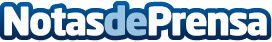 Riot Games revela los streamers que competirán en el Twitch Rivals de Tácticas MaestrasEl 17 y 18 de julio tendrá lugar el torneo internacional que reunirá a representantes de 8 regiones distintas. Por parte de España estarán Alexelcapo, Ibai, CooLifeGame, Revenant y Evangelion0Datos de contacto:Francisco Diaz637730114Nota de prensa publicada en: https://www.notasdeprensa.es/riot-games-revela-los-streamers-que-competiran Categorias: Nacional Telecomunicaciones Juegos Entretenimiento Eventos Otros deportes http://www.notasdeprensa.es